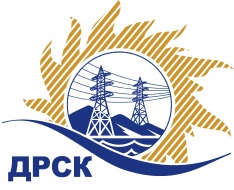 Акционерное Общество«Дальневосточная распределительная сетевая  компания»Протокол № 641/УКС-ВПЗаседания закупочной комиссии по выбору победителя по открытому запросу цен на право заключения договора на выполнение работ на выполнение работ «Мероприятия по строительству и реконструкции для технологического присоединения потребителей (в том числе ПИР) на территории СП ЦЭС для нужд филиала "ХЭС (п. Березовка, с. Тополево, с. Рощино, с. Корсаково)» , закупка 2145 р. 2.1.1 ГКПЗ 2017ПРИСУТСТВОВАЛИ: члены постоянно действующей Закупочной комиссии АО «ДРСК»  1-го уровня.ВОПРОСЫ, ВЫНОСИМЫЕ НА РАССМОТРЕНИЕ ЗАКУПОЧНОЙ КОМИССИИ: О  рассмотрении результатов оценки заявок Участников.О признании открытого запроса цен несостоявшимсяРЕШИЛИ:По вопросу № 1:Признать объем полученной информации достаточным для принятия решения.Принять цены, полученные на процедуре вскрытия конвертов с заявками участников.По вопросу № 2:Признать открытый запрос цен несостоявшимся на основании пункта 7.8.8.2 Положения о закупке продукции для нужд АО «ДРСК», так как на участие в закупке поступила менее двух заявок.Исп. Коротаева Т.В.(4162)397-205Благовещенск ЕИС № 31705544189«06» октября  2017 г.№Наименование участника Стоимость заявки на участие в запросе цен1ООО «ДТЭН» 
ИНН/КПП 2721214965/272101001 
ОГРН 11527210011576 187 737.02 руб. без учета НДС7 301 529.68 руб. с учетом НДССекретарь комиссии ______________________М.Г. Елисеева